Gmina i Miasto Raszków 						          Raszków, 2023-08-11Rynek 3263-440 Raszków Nr postępowania: ZP.271.17.2023.1SPECYFIKACJA WARUNKÓW ZAMÓWIENIAPostępowanie o udzielenie zamówienia prowadzone jest na podstawie ustawy z dnia 11 września 2019 r. Prawo zamówień publicznych (Dz.U. z 2022 poz. 1710 ze zm.), zwanej dalej „ustawą Pzp” Wartość szacunkowa zamówienia jest równa lub wyższa od progów określonych na podstawie art. 3 ustawy Pzp. pn.:„Udzielenie i obsługa kredytu bankowego długoterminowego dla Gminy i Miasta  Raszków”Przedmiotowe postępowanie prowadzone jest przy użyciu środków komunikacji elektronicznej. Składanie ofert następuje za pośrednictwem platformy zakupowej dostępnej pod adresem internetowym: https://platformazakupowa.pl/pn/raszkow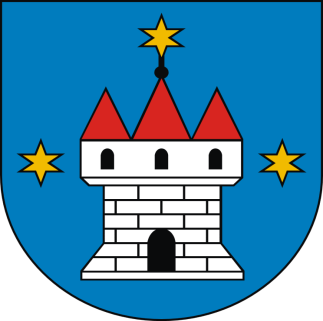 Zatwierdzono w dniu:                                                                                                      11-08-2023     Jacka Bartczaka                Burmistrza Gminy i Miasta Raszków I. Nazwa oraz adres ZamawiającegoGmina i Miasto Raszkówul. Rynek 3263-440 Raszków Tel. 62 734-35-10 Faks: 62 735 06 65NIP: 622-269-55-43  REGON: 250855305 Godziny pracy Zamawiającego: 8:00- 16:00 Uwaga! W przypadku gdy wniosek o wgląd w protokół, o którym mowa w art. 74 ust. 1 ustawy PZP wpłynie po godzinach pracy Zamawiającego, odpowiedź zostanie udzielona dnia następnego (roboczego).Uwaga! Zamawiający przypomina, że w toku postępowania zgodnie z art. 61 ust. 2 ustawy PZP komunikacja ustna dopuszczalna jest jedynie w toku negocjacji lub dialogu oraz w odniesieniu do informacji, które nie są istotne. Zasady dotyczące sposobu komunikowania się zostały przez Zamawiającego umieszczone w rozdziale XIII II. Ochrona danych osobowychZgodnie z art. 13 ust. 1 i 2 rozporządzenia Parlamentu Europejskiego i Rady (UE) 2016/679 z dnia 27 kwietnia 2016 r. w sprawie ochrony osób fizycznych w związku z przetwarzaniem danych osobowych i w sprawie swobodnego przepływu takich danych oraz uchylenia dyrektywy 95/46/WE (ogólne rozporządzenie o danych) (Dz. U. UE L119 z dnia 4 maja 2016 r., str. 1; zwanym dalej „RODO”) informujemy, że:administratorem Pani/Pana danych osobowych jest Gmina i Miasto Raszków, ul. Rynek 32, 63-440 Raszków administrator wyznaczył Inspektora Danych Osobowych, Panią Ewę Galińską z którym można się kontaktować pod adresem e-mail: inspektor@osdidk.pl tel. 531-641-425Pani/Pana dane osobowe przetwarzane będą na podstawie art. 6 ust. 1 lit. c RODO w celu związanym z przedmiotowym postępowaniem o udzielenie zamówienia publicznego, pn.: „Udzielenie i obsługa kredytu bankowego długoterminowego dla Gminy i Miasta Raszków”  w trybie przetargu nieograniczonego. odbiorcami Pani/Pana danych osobowych będą osoby lub podmioty, którym udostępniona zostanie dokumentacja postępowania w oparciu o art. 74 ustawy PZPPani/Pana dane osobowe będą przechowywane, zgodnie z art. 78 ust. 1 PZP przez okres 4 lat od dnia zakończenia postępowania o udzielenie zamówienia, a jeżeli czas trwania umowy przekracza 4 lata, okres przechowywania obejmuje cały czas trwania umowy;obowiązek podania przez Panią/Pana danych osobowych bezpośrednio Pani/Pana dotyczących jest wymogiem ustawowym określonym w przepisach ustawy PZP, związanym z udziałem w postępowaniu o udzielenie zamówienia publicznego.w odniesieniu do Pani/Pana danych osobowych decyzje nie będą podejmowane w sposób zautomatyzowany, stosownie do art. 22 RODO.posiada Pani/Pan:na podstawie art. 15 RODO prawo dostępu do danych osobowych Pani/Pana dotyczących (w przypadku, gdy skorzystanie z tego prawa wymagałoby po stronie administratora niewspółmiernie dużego wysiłku może zostać Pani/Pan zobowiązana do wskazania dodatkowych informacji mających na celu sprecyzowanie żądania, w szczególności podania nazwy lub daty postępowania o udzielenie zamówienia publicznego lub konkursu albo sprecyzowanie nazwy lub daty zakończonego postępowania o udzielenie zamówienia);na podstawie art. 16 RODO prawo do sprostowania Pani/Pana danych osobowych (skorzystanie z prawa do sprostowania nie może skutkować zmianą wyniku postępowania o udzielenie zamówienia publicznego ani zmianą postanowień umowy w zakresie niezgodnym z ustawą PZP oraz nie może naruszać integralności protokołu oraz jego załączników);na podstawie art. 18 RODO prawo żądania od administratora ograniczenia przetwarzania danych osobowych z zastrzeżeniem okresu trwania postępowania o udzielenie zamówienia publicznego lub konkursu oraz przypadków, o których mowa w art. 18 ust. 2 RODO (prawo do ograniczenia przetwarzania nie ma zastosowania w odniesieniu do przechowywania, w celu zapewnienia korzystania ze środków ochrony prawnej lub w celu ochrony praw innej osoby fizycznej lub prawnej, lub z uwagi na ważne względy interesu publicznego Unii Europejskiej lub państwa członkowskiego);prawo do wniesienia skargi do Prezesa Urzędu Ochrony Danych Osobowych, gdy uzna Pani/Pan, że przetwarzanie danych osobowych Pani/Pana dotyczących narusza przepisy RODO; nie przysługuje Pani/Panu:w związku z art. 17 ust. 3 lit. b, d lub e RODO prawo do usunięcia danych osobowych;prawo do przenoszenia danych osobowych, o którym mowa w art. 20 RODO;na podstawie art. 21 RODO prawo sprzeciwu, wobec przetwarzania danych osobowych, gdyż podstawą prawną przetwarzania Pani/Pana danych osobowych jest art. 6 ust. 1 lit. c RODO; przysługuje Pani/Panu prawo wniesienia skargi do organu nadzorczego na niezgodne z RODO przetwarzanie Pani/Pana danych osobowych przez administratora. Organem właściwym dla przedmiotowej skargi jest Urząd Ochrony Danych Osobowych, ul. Stawki 2, 00-193 Warszawa.III. Tryb udzielania zamówieniaPostępowanie o udzielenie zamówienia publicznego o wartości równej lub przekraczającej progi unijne, prowadzone w trybie przetargu nieograniczonego na podstawie art. 132 ustawy z 11 września 2019 r. Prawo zamówień publicznych (Dz. U. z 2022 r. poz. 1710 z późn. zm.) IV. Opis przedmiotu zamówienia1. Przedmiotem zamówienia jest: udzielenie i obsługa kredytu długoterminowego do kwoty 7.700.000,00 zł. na sfinansowanie planowanego deficytu budżetu i na spłatę wcześniej zaciągniętych zobowiązań z tytułu zaciągniętych kredytów i pożyczek Gminy i Miasta Raszków 2. Zamawiający wymaga: Sposób uruchomienia kredytu: kredyt uruchamiany na rachunek bankowy Gminy i Miasta Raszków nr 13 84300009 2001 0000 0215 0190 w terminach i transzach wg poniższego wyszczególnienia:2.1. Wysokość i termin przekazywania transz może ulec zmianie w przypadku uzyskania środków zewnętrznych oraz zmian w harmonogramie realizacji wydatków majątkowych. Określenie terminu przekazania środków do dyspozycji zamawiającego następować będzie poprzez złożenie przez Zamawiającego zapotrzebowania na środki uruchomienia transzy kredytu (bez żadnych warunków ze strony banku kredytującego). 2.2. Zamawiającemu przysługuje prawo wykonania kredytu w kwocie niższej niż 7 700 000,00 zł. 2.3.Zamawiającemu przysługiwać będzie prawo do złożenia pisemnego oświadczenia o rezygnacji z dalszego wykorzystania kredytu. 2.4. Za niewykorzystaną kwotę kredytu Zamawiający nie ponosi żadnych dodatkowych opłat i prowizji. 2.5. Zamawiającemu przysługuje prawo do przedterminowej spłaty całości lub części kredytu w terminie przez niego wskazanym, bez ponoszenia jakichkolwiek opłat. 2.6. W przypadku zaistnienia okoliczności polegających na niewykorzystaniu kredytu w pełnej wysokości lub wcześniejszej spłacie kredytu przez Zamawiającego nie jest wymagana zmiana umowy – Zamawiający proponuje nowy harmonogram spłat, który podlega akceptacji przez Wykonawcę. 2.7. Zamawiający wyklucza pobieranie innych prowizji i opłat, za wyjątkiem tych, które zostały określone w SWZ.2.8. Rozliczenia między Zamawiającym a Wykonawcą będą prowadzone w PLN (polskich złotych) Zamawiający nie przewiduje prowadzenia rozliczeń w walutach obcych. 2.9. Zamawiający nie przewiduje rozliczenia środków uruchamianych z kredytu.2.10. Kredytobiorca nie będzie ponosił żadnych kosztów związanych z przekazywaniem środków pieniężnych  z tytułu uruchomienia kredytu na rachunek budżetu Gminy i Miasta Raszków. 2.11. Cena ofertowa brutto musi uwzględnić wszystkie koszty związane z realizacją przedmiotu zamówienia określonych w SWZ. Na cenę składa się koszt obsługi kredytu stanowiący sumę odsetek wynikających ze zmiennej stawki WIBOR-1M i stałej w całym okresie kredytowania marży banku. 2.12. Data postawienia kredytu do dyspozycji – najpóźniej w ciągu 5 dni od dnia podpisania umowy.2.13. Data rozpoczęcia: data udzielenia zamówienia tj. data podpisania umowy kredytowej.2.14. Data zakończenia: 10.01.2036 tj. data spłaty ostatniej raty odsetkowej (termin spłaty ostatniej raty kapitału 31-12-2035 r.)2.15. Zamawiający wymaga przekazania środków na rachunek bankowy Zamawiającego nie później niż  w ciągu 5 dni od dnia złożenia pisemnej dyspozycji przez Zamawiającego. 3. Okres kredytowania: od 15 października 2023 r. Do 10 stycznia 2036 r. (tj. od dnia uruchomienia 1 transzy kredytu do dnia spłaty ostatniej raty odsetkowej).4. Karencja w spłacie kapitału: spłata kapitału będzie następować począwszy od 31.03.2026 r.5. Okres spłaty kredytu: wysokość rat kredytu przypadających do spłaty w poszczególnych kwartałach należy przyjąć wg harmonogramu spłat rat kredytu – Załącznik nr 2 do SWZ Jeżeli termin spłaty kredytu upływa w dniu ustawowo wolnym od pracy, spłata kredytu może nastąpić w pierwszym dniu roboczym po tym dniu. 6. Sposób płatności odsetek: Zobowiązania Zamawiającego z tytułu odsetek od kredytu regulowane będą w miesięcznych okresach obrachunkowych na podstawie wystawionej przez bank noty obciążeniowej. Do obliczenia kwoty odsetek przyjmuje się rzeczywistą liczbę dni wykorzystania kredytu w każdym miesiącu oraz roku 365 dni lub 366 dni roku przestępnym. Kwota odsetek wyrażona w PLN z dokładnością do dwóch miejsc po przecinku.7. Oprocentowanie kredytu zmienne, obliczone dla każdego miesięcznego okresu odsetkowego w oparciu o wskaźnik WIBOR 1M. Dla poszczególnych okresów odsetkowych stawka WIBOR 1M należy obliczyć jako średnią arytmetyczną pięciu ostatnich kwotowań w miesiącu poprzedzającym miesiąc naliczenia odsetek. 8. Odsetki płatne będą w okresach miesięcznych na ostatni dzień każdego miesiąca w terminie  do 10 dnia następnego miesiąca, z tym, że jeżeli będzie to dzień świąteczny, niedziela lub dzień wolny od pracy to płatność nastąpi w pierwszym dniu roboczym po tym dniu na podstawie przesłanego przez Kredytodawcę, na 14 dni przed terminem płatności noty obciążeniowej o wysokości naliczonych odsetek z podaniem nr umowy, okresu naliczenia odsetek, wielkości stawki WIBOR 1M + marży banku, salda kapitału. 9. Koszty obsługi kredytu (cenę ofertową Co) stanowią: Prowizja przygotowawcza (Pp): Zamawiający nie przewiduje żadnych opłat i prowizji. 10. Koszt oprocentowania kredytu (Ko): oprocentowanie będzie zmienne, obliczone dla każdego miesięcznego okresu odsetkowego w oparciu o miesięczny wskaźniki oprocentowania– WIBOR 1M (ogłoszonej w ostatnim dniu roboczym danego miesiąca kalendarzowego, obowiązująca od 1 dnia kolejnego miesiąca) powiększony lub pomniejszony o marżę „m” Wykonawcy, stałą w okresie kredytowania (obowiązywania umowy).11. Prowizja bankowa – stała wq okresie kredytowania. 12.. Forma zabezpieczenia kredytu: Spłata kredytu może być zabezpieczona wyłącznie w formie weksla „in blanco” wraz z deklaracją wekslową, podpisaną przez Burmistrza Gminy i Miasta Raszków przy czym kontrasygnata Skarbnika Gminy i Miasta zostanie złożona tylko na deklaracji wekslowej.13. Sposób naliczenia i termin zapłaty prowizji przygotowawczej Pp) : Zamawiający nie dopuszcza zastosowania przez Wykonawcę prowizji przygotowawczej. 14. Wspólny Słownik Zamówień CPV: 66113000-5 – usługi udzielania kredytu 15. Informacja o uprzedniej ocenie ofert, o której mowa w art. 139 ustawy Pzp.Zamawiający informuje, że na podstawie art. 139 ust. 1 ustawy Pzp, dokona w pierwszej kolejności badania i oceny ofert, a następnie dokona kwalifikacji podmiotowej Wykonawcy, którego oferta została najwyżej oceniona, w zakresie braku podstaw wykluczenia oraz spełnienia warunków udziału w postępowaniu. 16.Zaliczki na poczet wykonania zamówienia: Zamawiający nie przewiduje udzielenia zaliczek na poczet wykonania zamówienia. 17.Katalogi elektroniczne. Zamawiający nie wymaga złożenia ofert w postaci katalogów elektronicznych. 18. Zamawiający nie dokonuje podziału zamówienia na części i tym samym nie dopuszcza składania ofert częściowych. Oferty nie zawierające pełnego zakresu przedmiotu zamówienia będą odrzucone. Powody niedokonania zamówienia na części:Zamówienie nie jest podzielone na części m.in. ze względu na specyfikę zamówienia (przedmiot zamówienia) tj. zaciągnięcie kredytu. Podział zamówienia na mniejsze części byłby nieracjonalny. I zwiększyłyby koszty obsługi kredytu/ kredytów. Ponadto podział zamówienia na części zmniejszał by opłacalność dla Wykonawców, co generowałoby wyższe ceny ofertowe. Brak zamówienia na części nie prowadzi do ominięcia stosowania różnych przepisów ustawy Pzp. Zakres całego zamówienia pozwoli przystąpić do postępowania o udzielenie zamówienia małym i średnim przedsiębiorcom. 19. Informacje dot. oferty wariantowej, o której mowa w art. 92 ustawy Pzp. Zamawiający nie dopuszcza składania ofert wariantowych. 20. Zamawiający nie przewiduje wymagań w zakresie zatrudnienia osób, o których mowa w art. 96 ust. 2 pkt 2 ustawy Pzp. 21. Zamawiający nie ogranicza możliwości ubiegania się o udzielenie zamówienia wyłącznie przez Wykonawców, o których mowa art. 94 ustawy Pzp. 22. Zamawiający nie wymaga przedłożenia przedmiotowych środków dowodowych. 23.Zamawiający określa następujące wymagania odnośnie zatrudnienia przez Wykonawcę lub Podwykonawcę osób wykonujących wskazane przez Zamawiającego czynności w zakresie realizacji zamówienia na podstawie umowy o pracę:Zamawiający stosownie do art. 95 ustawy Prawo zamówień publicznych, wymaga zatrudnienia przez wykonawcę lub podwykonawcę na podstawie umowy o pracę osób wykonujących czynności w zakresie realizacji zamówienia, których wykonanie zawiera cechy stosunku pracy określone w art. 22 § 1* ustawy z dnia 26 czerwca 1974 r. - Kodeks pracy.Rodzaj czynności niezbędnych do realizacji zamówienia, których dotyczą wymagania zatrudnienia na podstawie stosunku pracy przez wykonawcę lub podwykonawcę osób wykonujących czynności w trakcie realizacji zamówienia:Na podstawie art. 95 ust. 1 ustawy Pzp. Zamawiający wymaga zatrudnienia przez Wykonawcę na podstawie stosunku pracy, osób wykonujących następujące czynności związane z realizacją zamówienia:-czynności administracyjnych polegające na obsłudze kredytu.Sposób weryfikacji zatrudnienia tych osób: Zamawiający wymaga, aby Wykonawca przedłożył oświadczenie, iż osoby skierowane do realizacji zamówienia, o których mowa powyżej, są zatrudnione na podstawie stosunku pracy. Oświadczenie powinno być złożone najpóźniej w terminie 7 dni od dnia podpisania umowy i powinno zawierać co najmniej następujące dane: imię i nazwisko, okres zatrudnienia, stanowisko i zakres czynności dla każdej osoby skierowanej do realizacji zamówienia. Zamawiający na każdym etapie realizacji zamówienia może żądać kopii umów o pracę i/lub innych dokumentów, z których jednoznacznie będzie wynikać, iż skierowane do realizacji zamówienia osoby są zatrudnione na podstawie stosunku pracy. W tym celu Wykonawca zobowiązany jest do uzyskania od pracowników zgody na przetwarzanie danych osobowych zgodnie z przepisami o ochronie danych osobowych.Uprawnienia Zamawiającego w zakresie kontroli spełniania przez wykonawcę wymagań związanych z zatrudnianiem tych osób oraz sankcji z tytułu niespełnienia tych wymagań:Nieprzedłożenie przez Wykonawcę oświadczenia, kopii umów zawartych przez Wykonawcę z pracownikami wykonującymi czynności, o których mowa powyżej w terminie wskazanym przez Zamawiającego, będzie traktowane jako niewypełnienie obowiązku zatrudnienia pracowników na podstawie stosunku pracy oraz skutkować będzie naliczeniem kar umownych w wysokości określonej w załączonym do SWZ wzorze umowy, a także zawiadomieniem Państwowej Inspekcji Pracy o podejrzeniu zastąpienia umowy o pracę z osobami wykonującymi pracę na warunkach określonych w art. 22 § 1 ustawy Kodeks pracy, umową cywilnoprawną. Powyższy wymóg dotyczy również Podwykonawców wykonujących wskazane wyżej prace.24. Zamawiający nie przewiduje udzielenie zamówień, o których mowa w art. 214 ust. 1 pkt. 7 ustawy Pzp. 25. Informacje dodatkowe:25.1. Zamawiający nie przewiduje podjęcia odrębnej uchwały Rady Gminy i Miasta w sprawie przedmiotowego kredytu. (Upoważnienie w uchwale budżetowej na rok 2023 – Uchwała nr LV/368/2022  z 29 grudnia 2022 r. Rady Gminy i Miasta Raszków ze zmianami- ostatnia zmiana LXI/418/2023 z 16-06-2023r.)25.2. Rachunki bankowe Zamawiającego nie są obciążone zajęciami egzekucyjnymi.25.3. Wszelkie zobowiązania Zamawiającego z tytułu zaciągniętych kredytów regulowane są terminowo zgodnie z harmonogramem spłat.25.4. W jednostce Zamawiającego nie był prowadzony program naprawczy w rozumieniu ustawy z dnia 27 sierpnia 2009 roku o finansach publicznych.25.5. Zamawiający nie posiada zaległych zobowiązań wobec ZUS i US.25.6. Zamawiający nie przewiduje wystawienia oświadczenia o poddaniu się egzekucji w trybie art. 777 k.p.c. 25.7. Opina pozytywna Składu Orzekającego Regionalnej Izby Obrachunkowej o możliwości spłaty kredytu długoterminowego – Uchwała nr SO-2/0950/130/2023 z 02 sierpnia 2023 na stronie BIP www.raszkow.pl  w zakładce prawo lokalne: budżet: 2023: opinie RIOV. Wizja lokalna Zamawiający nie przewiduje obowiązku odbycia przez Wykonawcę wizji lokalnej lub sprawdzenia przez Wykonawcę dokumentów niezbędnych do realizacji zamówienia na miejscu u Zamawiającego. VI. PodwykonawstwoZe względu na specyfikę przedmiotu zamówienia, zamawiający działając zgodnie z art. 121 ustawy pzp zastrzega obowiązek osobistego wykonania przez wykonawcę kluczowego zadania tj. udzielenia kredytu bankowego. VII. Termin wykonania zamówieniaZamówienie musi zostać zrealizowane w terminie: od dnia zawarcia umowy do terminu spłaty ostatniej raty odsetkowej tj. 10.01.2036 zgodnie z harmonogramem spłat kredytu. VIII. Warunki udziału w postępowaniuO udzielenie zamówienia mogą ubiegać się Wykonawcy, którzy nie podlegają wykluczeniu oraz spełniają warunki udziału w postępowaniu i wymagania określone w niniejszej SWZ. Zamawiający na podstawie art. 12 ustawy Pzp określa następujące warunki udziału w postępowaniu: 1) Uprawnienia do prowadzenia określonej działalności gospodarczej lub zawodowej, o ile wynika to z odrębnych przepisówO udzielenie zamówienia publicznego mogą ubiegać się wykonawcy, którzy spełniają warunki, dotyczące posiadania uprawnień do prowadzenia określonej działalności gospodarczej lub zawodowej, o ile wynika to z odrębnych przepisów. Ocena spełniania warunków udziału w postępowaniu będzie dokonana na zasadzie spełnia/nie spełnia.Warunek ten zostanie spełniony, jeżeli Wykonawca wykaże, że posiada: Dokument zezwolenia Komisji Nadzoru Finansowego na rozpoczęcie działalności bankowej, o którym mowa w art. 36 ust. 1 ustawy z dnia 29 sierpnia 1997 r.  Prawo bankowe (tekst jednolity t.j. Dz. U. z 2022 r., poz. 2324 ze zm.), lub inny dokument równoważny potwierdzający prawo prowadzenia na terenie Polski działalności bankowej.Warunek dotyczący uprawnień do prowadzenia określonej działalności gospodarczej lub zawodowej, o którym mowa w art. 112 ust. 2 pkt 2, jest spełniony, jeżeli co najmniej jeden z wykonawców wspólnie ubiegających się o udzielenie zamówienia (konsorcjum, spółka cywilna) posiada uprawnienia do prowadzenia określonej działalności gospodarczej lub zawodowej i zrealizuje roboty budowlane, dostawy lub usługi, do których realizacji te uprawnienia są wymagane.IX. Podstawy wykluczenia z postępowaniaZ postępowania o udzielenie zamówienia wyklucza się Wykonawców, w stosunku do których zachodzi którakolwiek z okoliczności wskazanych:w art. 108 ustawy PZP w art. 109 ust. 1pkt. 4, PZP, tj.:w stosunku do którego otwarto likwidację, ogłoszono upadłość, którego aktywami zarządza likwidator lub sąd, zawarł układ z wierzycielami, którego działalność gospodarcza jest zawieszona albo znajduje się on w innej tego rodzaju sytuacji wynikającej z podobnej procedury przewidzianej w przepisach miejsca wszczęcia tej procedury;Zamawiający wykluczy z postępowania Wykonawcę w przypadkach, o których mowa:w art. 5k Rozporządzenia (UE) nr 833/2014w art. 7 ust. 1 ustawy z dnia 13 kwietnia 2022 r. o szczególnych rozwiązaniach w zakresie przeciwdziałania wspieraniu agresji na Ukrainę oraz służących ochronie bezpieczeństwa narodowego. (Dz. U. Poz.835) – przesłanka obligatoryjna. 1) wykonawcę oraz uczestnika konkursu wymienionego w wykazach określonych w rozporządzeniu 765/2006 i rozporządzeniu 269/2014 albo wpisanego na listę na podstawie decyzji w sprawie wpisu na listę rozstrzygającej o zastosowaniu środka, o którym mowa w art.1 pkt 3;2) wykonawcę oraz uczestnika konkursu, którego beneficjentem rzeczywistym w rozumieniu ustawy z dnia 1 marca 2018 r. o przeciwdziałaniu praniu pieniędzy oraz finansowaniu terroryzmu (Dz. U. z 2022 r. poz. 593 i 655) jest osoba wymieniona w wykazach określonych w rozporządzeniu 765/2006 i rozporządzeniu 269/2014 albo wpisana na listę lub będąca takim beneficjentem rzeczywistym od dnia 24 lutego 2022 r., o ile została wpisana na listę na podstawie decyzji w sprawie wpisu na listę rozstrzygającej o zastosowaniu środka, o którym mowa w art. 1 pkt 3;3) wykonawcę oraz uczestnika konkursu, którego jednostką dominującą w rozumieniu art. 3 ust. 1 pkt 37 ustawy z dnia 29 września 1994 r. o rachunkowości (Dz. U. z 2021 r. poz.217, 2105 i 2106) jest podmiot wymieniony w wykazach określonych w rozporządzeniu 765/2006 i rozporządzeniu 269/2014 albo wpisany na listę lub będący taką jednostką dominującą od dnia 24 lutego 2022 r., o ile został wpisany na listę na podstawie decyzji w sprawie wpisu na listę rozstrzygającej o zastosowaniu środka, o którym mowa w art. 1 pkt 3.”Wykluczenie Wykonawcy następuje zgodnie z art. 111 ustawy PZP Wykonawca nie podlega wykluczeniu w okolicznościach określonych w art., 108 ust. 1 pkt. 1,2,5 lub art. 109 ust. 1 pkt. 2-5 i 7-10  ustawy Pzp, jeżeli udowodni Zamawiającemu, że spełnił łącznie przesłanki określone w art., 110 ust. 2 ustawy Pzp. Zamawiający oceni, czy podjęte przez Wykonawcę czynności są wystarczające do wykazania jego rzetelności, uwzględniając wagę i szczególne okoliczności czynu Wykonawcy, a jeżeli uzna, że nie są wystarczające, wykluczy Wykonawcę. Zamawiający może wykluczyć Wykonawcę na każdym etapie postępowania, ofertę Wykonawcy wykluczonego uznaje się za odrzuconą. X. Podmiotowe środki dowodowe. Oświadczenia i dokumenty, jakie zobowiązani są dostarczyć Wykonawcy w celu potwierdzenia spełniania warunków udziału w postępowaniu oraz wykazania braku podstaw wykluczenia.1. Wykonawca wraz z ofertą zobowiązany jest złożyć: 2. Zamawiający przed wyborem najkorzystniejszej oferty wezwie Wykonawcę, którego oferta została najwyżej oceniona, do złożenia w wyznaczonym terminie, nie krótszym niż 10 dni, aktualnych na dzień złożenia, następujących podmiotowych środków dowodowych:W celu potwierdzenia spełniania przez Wykonawcę warunków udziału w postępowaniu:W celu potwierdzenia braku podstaw wykluczenia Wykonawcy z udziału w postępowaniu:Dokumenty podmiotów zagranicznych:3.Jeżeli w kraju, w którym Wykonawca ma siedzibę lub miejsce zamieszkania, nie wydaje się ww. dokumentów, zastępuje się je dokumentem zawierającym odpowiednio oświadczenie Wykonawcy, ze wskazaniem osoby albo osób uprawnionych do jego reprezentacji, lub oświadczenie osoby, której dokument miał dotyczyć, złożone pod przysięgą, lub, jeżeli w kraju, w którym Wykonawca ma siedzibę lub miejsce zamieszkania nie ma przepisów o oświadczeniu pod przysięgą, złożone przed organem sądowym lub administracyjnym, notariuszem, organem samorządu zawodowego lub gospodarczego, właściwym ze względu na siedzibę lub miejsce zamieszkania Wykonawcy, z uwzględnieniem terminów ważności tych dokumentów.4. Jeżeli jest to niezbędne do zapewnienia odpowiedniego przebiegu postępowania o udzielenie zamówienia, Zamawiający może na każdym etapie postępowania, wezwać Wykonawców do złożenia wszystkich lub niektórych podmiotowych środków dowodowych, aktualnych na dzień ich złożenia.5. Jeżeli zajdą uzasadnione podstawy do uznania, że złożone uprzednio podmiotowe środki dowodowe nie są już aktualne, Zamawiający może w każdym czasie wezwać Wykonawcę do złożenia wszystkich lub niektórych podmiotowych środków dowodowych, aktualnych na dzień ich złożenia.6. Wykonawca nie jest zobowiązany do złożenia podmiotowych środków dowodowych, które Zamawiający posiada, jeżeli Wykonawca wskaże te środki oraz potwierdzi ich prawidłowość i aktualność.7. Podmiotowe środki dowodowe oraz inne dokumenty lub oświadczenia Wykonawca składa, pod rygorem nieważności, w formie elektronicznej lub w postaci elektronicznej opatrzonej podpisem zaufanym lub podpisem osobistym.8. Dokumenty sporządzone w języku obcym są składane wraz z tłumaczeniem na język polski. XI. Informacja dla Wykonawców wspólnie ubiegających się o udzielenie zamówienia (spółki cywilne/konsorcja) 1.Wykonawcy mogą wspólnie ubiegać się o udzielenie zamówienia. W takim przypadku Wykonawcy zobowiązani są do ustanowienia pełnomocnika do reprezentowania ich w postępowaniu o udzielenie zamówienia albo do reprezentowania w postępowaniu i zawarcia umowy w sprawie zamówienia publicznego.2. Pełnomocnictwo do złożenia oferty musi być złożone w oryginale w takiej samej formie, jak składana oferta (tj. w formie elektronicznej lub postaci elektronicznej opatrzonej podpisem zaufanym lub podpisem osobistym). Dopuszcza się także złożenie elektronicznej kopii (skanu) pełnomocnictwa  sporządzonego uprzednio w formie pisemnej, w formie elektronicznego poświadczenia stosownie do art. 97 § 2 ustawy z dnia 14 lutego 1991 r. – Prawo o notariacie, które to poświadczenie notariusz opatruje kwalifikowanym podpisem elektronicznym, bądź też poprzez opatrzenie skanu pełnomocnictwa sporządzonego uprzednio w formie pisemnej kwalifikowanym podpisem. Elektroniczna kopia pełnomocnictwa nie może być uwierzytelniona przez upełnomocnionego.3. Pełnomocnictwo należy dołączyć do oferty i powinno ono zawierać w szczególności wskazanie:postępowania o udzielenie zamówienie publicznego, którego dotyczy;wszystkich Wykonawców ubiegających się wspólnie o udzielenie zamówienia;ustanowionego pełnomocnika oraz zakresu jego  umocowania.4. W przypadku wspólnego ubiegania się o zamówienie przez Wykonawców, dokument ”Jednolity europejski dokument zamówienia”, o którym mowa w pkt. X.1 SWZ, składa każdy z Wykonawców wspólnie ubiegających się o zamówienie. Oświadczenia te potwierdzają brak podstaw wykluczenia oraz spełnianie warunków udziału w postępowaniu w zakresie, w jakim każdy z Wykonawców wykazuje spełnianie warunków udziału w postępowaniu.5. Wykonawcy wspólnie ubiegający się o udzielenie zamówienia dołączają do oferty oświadczenie, z którego wynika, które roboty budowlane/usługi wykonają poszczególni wykonawcy. Wzór oświadczenia stanowi załącznik nr 1A do Formularza oferty. XII. Sposób komunikacji oraz wyjaśnienia treści SWZ1. Komunikacja w postępowaniu o udzielenie zamówienia, w tym składanie ofert, wymiana informacji oraz przekazywanie dokumentów lub oświadczeń między zamawiającym a wykonawcą, z uwzględnieniem wyjątków określonych w ustawie Pzp odbywa się przy użyciu środków komunikacji elektronicznej. Przez środki komunikacji elektronicznej rozumie się środki komunikacji elektronicznej zdefiniowane w ustawie z dnia 18 lipca 2002 r. o świadczeniu usług drogą elektroniczną (Dz. U. z 2020 r. poz. 344 ze zm.). 2. Ofertę wraz z wymaganymi dokumentami należy umieścić na platformazakupowa.pl pod adresem: https://platformazakupowa.pl/pn/raszkow 3. Do złożenia oferty konieczne jest posiadanie przez osobę upoważnioną do reprezentowania Wykonawcy ważnego kwalifikowanego podpisu elektronicznego. 4. Zawiadomienia, oświadczenia, wnioski lub informacje Wykonawcy przekazują: 1) poprzez Platformę, dostępną pod adresem: https://platformazakupowa.pl/pn/raszkow2) drogą elektroniczną: kancelaria@raszkow.pl 5. Osobami uprawnionymi do porozumiewania się z Wykonawcami są: a) w zakresie formalnym:Ilona Mróz – Inspektor ds. Zamówień publicznych i inwestycji, e-mail: inwestycje@raszkow.pltel. (62) 734 49 16, b) w zakresie merytorycznym:Donata Waśko  – Zastępca Skarbnika Gminy i Miasta Raszków (62) 734 49 14 6. W korespondencji kierowanej do Zamawiającego Wykonawcy powinni posługiwać się numerem przedmiotowego postępowania.ZP.271.17.2023.1 7. Wykonawca może zwrócić się do zamawiającego z wnioskiem o wyjaśnienie treści SWZ. 8. Zamawiający jest obowiązany udzielić wyjaśnień niezwłocznie, jednak nie później niż na 6 dni przed upływem terminu składania odpowiednio ofert, pod warunkiem że wniosek o wyjaśnienie treści SWZ wpłynął do Zamawiającego nie później niż na 14 dni przed upływem terminu składania odpowiednio ofert. 9. Jeżeli zamawiający nie udzieli wyjaśnień w terminie, o którym mowa w ust powyżej, przedłuża termin składania ofert o czas niezbędny do zapoznania się wszystkich zainteresowanych wykonawców z wyjaśnieniami niezbędnymi do należytego przygotowania i złożenia ofert. W przypadku gdy wniosek o wyjaśnienie treści SWZ nie wpłynął w terminie, o którym mowa w ust. 8, Zamawiający nie ma obowiązku udzielania wyjaśnień SWZ oraz obowiązku przedłużenia terminu składania ofert.10. Przedłużenie terminu składania ofert, o których mowa w ust. 8, nie wpływa na bieg terminu składania wniosku o wyjaśnienie treści SWZ. 11. Zamawiający będzie przekazywał wykonawcom informacje w formie elektronicznej za pośrednictwem platformazakupowa.pl. Informacje dotyczące odpowiedzi na pytania, zmiany specyfikacji, zmiany terminu składania i otwarcia ofert Zamawiający będzie zamieszczał na platformie w sekcji “Komunikaty”. Korespondencja, której zgodnie z obowiązującymi przepisami adresatem jest konkretny wykonawca, będzie przekazywana w formie elektronicznej za pośrednictwem platformazakupowa.pl do konkretnego Wykonawcy. 12. W celu skrócenia czasu udzielenia odpowiedzi na pytania preferuje się, aby komunikacja między Zamawiającym, a Wykonawcami, w tym wszelkie oświadczenia, wnioski, zawiadomienia oraz informacje, przekazywane były w formie elektronicznej za pośrednictwem platformazakupowa.pl i formularza „Wyślij wiadomość do zamawiającego”. Za datę przekazania (wpływu) oświadczeń, wniosków, zawiadomień oraz informacji przyjmuje się datę ich przesłania za pośrednictwem platformazakupowa.pl poprzez kliknięcie przycisku „Wyślij wiadomość do zamawiającego” po których pojawi się komunikat, że wiadomość została wysłana do zamawiającego. 13. Wykonawca jako podmiot profesjonalny ma obowiązek sprawdzania komunikatów i wiadomości bezpośrednio na platformazakupowa.pl przesłanych przez zamawiającego, gdyż system powiadomień może ulec awarii lub powiadomienie może trafić do folderu SPAM. 14. Zamawiający nie przewiduje odstąpienia od wymagania użycia środków komunikacji elektronicznej. XIII. Opis sposobu przygotowania ofert oraz wymagania formalne dotyczące składanych oświadczeń i dokumentówWykonawca może złożyć tylko jedną ofertę.  Treść oferty musi odpowiadać treści SWZ.  Oferta wraz ze stanowiącymi jej integralną część załącznikami musi być sporządzona w języku polskim i złożona pod rygorem nieważności w formie elektronicznej lub w postaci elektronicznej za pośrednictwem Platformy, podpisaną kwalifikowanym podpisem elektronicznym. 4. Po wypełnieniu Formularza składania oferty i dołączenia wszystkich wymaganych załączników należy kliknąć przycisk „Przejdź do podsumowania”. 5. Za datę złożenia oferty przyjmuje się datę jej przekazania w systemie (platformie) w drugim kroku składania oferty poprzez kliknięcie przycisku “Złóż ofertę” i wyświetlenie się komunikatu, że oferta została zaszyfrowana i złożona. 6. Szczegółowa instrukcja dla Wykonawców dotycząca złożenia, zmiany i wycofania oferty znajduje się na stronie internetowej pod adresem: https://platformazakupowa.pl/strona/45-instrukcje7. Podpisy kwalifikowane wykorzystywane przez wykonawców do podpisywania wszelkich plików muszą spełniać “Rozporządzenie Parlamentu Europejskiego i Rady w sprawie identyfikacji elektronicznej i usług zaufania w odniesieniu do transakcji elektronicznych na rynku wewnętrznym (eIDAS) (UE) nr 910/2014 - od 1 lipca 2016 roku”. 8. W przypadku wykorzystania formatu podpisu XAdES zewnętrzny. Zamawiający wymaga dołączenia odpowiedniej ilości plików tj. podpisywanych plików z danymi oraz plików podpisu w formacie XAdES. 9. Ofertę, a także oświadczenie o jakim mowa w Rozdziale X ust. 1 SWZ składa się, pod rygorem nieważności, w formie elektronicznej lub w postaci elektronicznej opatrzonej podpisem zaufanym lub podpisem osobistym.10. Oferta powinna być podpisana przez osobę upoważnioną do reprezentowania Wykonawcy, zgodnie z formą reprezentacji Wykonawcy określoną w rejestrze lub innym dokumencie, właściwym dla danej formy organizacyjnej Wykonawcy albo przez upełnomocnionego przedstawiciela Wykonawcy. W celu potwierdzenia, że osoba działająca w imieniu wykonawcy jest umocowana do jego reprezentowania, zamawiający żąda od wykonawcy odpisu lub informacji z Krajowego Rejestru Sądowego, Centralnej Ewidencji i Informacji o Działalności Gospodarczej lub innego właściwego rejestru . 11. Oferta oraz pozostałe oświadczenia i dokumenty, dla których Zamawiający określił wzory w formie formularzy zamieszczonych w załącznikach do SWZ, powinny być sporządzone zgodnie z tymi wzorami, co do treści oraz opisu kolumn i wierszy. 12. Oferta powinna być sporządzona w języku polskim. Każdy dokument składający się na ofertę powinien być czytelny. 13. Wymagania techniczne i organizacyjne opisane zostały w Regulaminie platformazakupowa.pl. 14. Składając ofertę zaleca się zaplanowanie złożenia jej z wyprzedzeniem minimum 24h, aby zdążyć w terminie przewidzianym na jej złożenie w przypadku siły wyższej, jak np. awaria platformazakupowa.pl, awaria Internetu, problemy techniczne związane z brakiem np. aktualnej przeglądarki, itp. 15. Zamawiający, zgodnie z Rozporządzeniem w sprawie sposobu sporządzania i przekazywania informacji oraz wymagań technicznych dla dokumentów elektronicznych, określa niezbędne wymagania sprzętowo - aplikacyjne umożliwiające pracę na platformazakupowa.pl,tj.: a) stały dostęp do sieci Internet o gwarantowanej przepustowości nie mniejszej niż 512 kb/s, b) komputer klasy PC lub MAC o następującej konfiguracji: pamięć min. 2 GB Ram, procesor Intel IV 2 GHZ lub jego nowsza wersja, jeden z systemów operacyjnych - MS Windows 7, Mac Os x 10 4, Linux, lub ich nowsze wersje, c) zainstalowana dowolna przeglądarka internetowa, w przypadku Internet Explorer minimalnie wersja 10 0., d) włączona obsługa JavaScript, e) zainstalowany program Adobe Acrobat Reader lub inny obsługujący format plików .pdf, f) Szyfrowanie na platformazakupowa.pl odbywa się za pomocą protokołu TLS 1.3. 16. Oznaczenie czasu odbioru danych przez platformę zakupową stanowi datę oraz dokładny czas (hh:mm:ss) generowany wg. czasu lokalnego serwera synchronizowanego z zegarem Głównego Urzędu Miar. 17. Wykonawca, przystępując do niniejszego postępowania o udzielenie zamówienia publicznego: a) akceptuje warunki korzystania z platformazakupowa.pl określone w Regulaminie zamieszczonym na stronie internetowej pod linkiem w zakładce „Regulamin" oraz uznaje go za wiążący; b) zapoznał i stosuje się do Instrukcji składania ofert/wniosków. 18. Zamawiający w zakresie pytań: a) technicznych związanych z działaniem systemu prosi o kontakt z Centrum Wsparcia Klienta platformazakupowa.pl pod numer 22 101 02 02, cwk@platformazakupowa.pl; b) merytorycznych wyznaczył osoby, do których kontakt umieszczono w SWZ. 19.Maksymalny rozmiar jednego pliku przesyłanego za pośrednictwem dedykowanych formularzy do: złożenia, zmiany, wycofania oferty wynosi 150 MB natomiast przy komunikacji wielkość pliku to maksymalnie 500 MB. 20. Zamawiający nie ponosi odpowiedzialności za złożenie oferty w sposób niezgodny z Instrukcją korzystania z platformazakupowa.pl, w szczególności za sytuację, gdy zamawiający zapozna się z treścią oferty przed upływem terminu składania ofert (np. złożenie oferty w zakładce „Wyślij wiadomość do zamawiającego”). Taka oferta zostanie uznana przez Zamawiającego za ofertę handlową i nie będzie brana pod uwagę w przedmiotowym postępowaniu ponieważ nie został spełniony obowiązek narzucony w art. 221 ustawy Pzp. 21. Zamawiający informuje, że instrukcje korzystania z platformazakupowa.pl dotyczące w szczególności logowania, składania wniosków o wyjaśnienie treści SWZ, składania ofert oraz innych czynności podejmowanych w niniejszym postępowaniu przy użyciu platformazakupowa.pl znajdują się w zakładce „Instrukcje dla Wykonawców" na stronie internetowej pod adresem: https://platformazakupowa.pl/strona/45-instrukcje 22. Zalecenia: Formaty plików wykorzystywanych przez wykonawców powinny być zgodne z “OBWIESZCZENIEM PREZESA RADY MINISTRÓW z dnia 9 listopada 2017 r. w sprawie ogłoszenia jednolitego tekstu rozporządzenia Rady Ministrów w sprawie Krajowych Ram Interoperacyjności, minimalnych wymagań dla rejestrów publicznych i wymiany informacji w postaci elektronicznej oraz minimalnych wymagań dla systemów teleinformatycznych. 1) Zamawiający rekomenduje wykorzystanie formatów: .pdf .doc .xls .jpg (.jpeg) ze szczególnym wskazaniem na .pdf 2) W celu ewentualnej kompresji danych Zamawiający rekomenduje wykorzystanie jednego z formatów: a) .zip b) .7Z 3) Wśród formatów powszechnych a NIE występujących w rozporządzeniu występują: .rar .gif .bmp .numbers .pages. Dokumenty złożone w takich plikach zostaną uznane za złożone nieskutecznie. 4) Zamawiający zwraca uwagę na ograniczenia wielkości plików podpisywanych profilem zaufanym, który wynosi max 10MB, oraz na ograniczenie wielkości plików podpisywanych w aplikacji eDoApp służącej do składania podpisu osobistego, który wynosi max 5MB. 5) Ze względu na niskie ryzyko naruszenia integralności pliku oraz łatwiejszą weryfikację podpisu, zamawiający zaleca, w miarę możliwości, przekonwertowanie plików składających się na ofertę na format .pdf i opatrzenie ich podpisem kwalifikowanym PAdES. 6) Pliki w innych formatach niż PDF zaleca się opatrzyć zewnętrznym podpisem XAdES. Wykonawca powinien pamiętać, aby plik z podpisem przekazywać łącznie z dokumentem podpisywanym. 7) Zamawiający zaleca aby w przypadku podpisywania pliku przez kilka osób, stosować podpisy tego samego rodzaju. Podpisywanie różnymi rodzajami podpisów np. osobistym i kwalifikowanym może doprowadzić do problemów w weryfikacji plików. 8) Zamawiający zaleca, aby Wykonawca z odpowiednim wyprzedzeniem przetestował możliwość prawidłowego wykorzystania wybranej metody podpisania plików oferty. 9) Zaleca się, aby komunikacja z wykonawcami odbywała się tylko na Platformie za pośrednictwem formularza “Wyślij wiadomość do zamawiającego”, nie za pośrednictwem adresu email. 10) Ofertę należy przygotować z należytą starannością dla podmiotu ubiegającego się o udzielenie zamówienia publicznego i zachowaniem odpowiedniego odstępu czasu do zakończenia przyjmowania ofert. Sugerujemy złożenie oferty na 24 godziny przed terminem składania ofert. 11) Podczas podpisywania plików zaleca się stosowanie algorytmu skrótu SHA2 zamiast SHA1. 12) Jeśli wykonawca pakuje dokumenty np. w plik ZIP zalecamy wcześniejsze podpisanie każdego ze skompresowanych plików. 13) Zamawiający rekomenduje wykorzystanie podpisu z kwalifikowanym znacznikiem czasu. 14) Zamawiający zaleca aby nie wprowadzać jakichkolwiek zmian w plikach po podpisaniu ich podpisem kwalifikowanym. Może to skutkować naruszeniem integralności plików co równoważne będzie z koniecznością odrzucenia oferty w postępowaniu. 23. Zgodnie z art. 18 ust. 3 ustawy Pzp, nie ujawnia się informacji stanowiących tajemnicę przedsiębiorstwa, w rozumieniu przepisów o zwalczaniu nieuczciwej konkurencji. Jeżeli wykonawca, nie później niż w terminie składania ofert, w sposób niebudzący wątpliwości zastrzegł, że nie mogą być one udostępniane oraz wykazał, załączając stosowne wyjaśnienia, iż zastrzeżone informacje stanowią tajemnicę przedsiębiorstwa. Na platformie w formularzu składania oferty znajduje się miejsce do dołączenia części oferty stanowiącej tajemnicę przedsiębiorstwa. 24. Podmiotowe środki dowodowe lub inne dokumenty, w tym dokumenty potwierdzające umocowanie do reprezentowania, sporządzone w języku obcym przekazuje się wraz z tłumaczeniem na język polski. 25. Wszystkie koszty związane z uczestnictwem w postępowaniu, w szczególności z przygotowaniem i złożeniem oferty ponosi Wykonawca składający ofertę. Zamawiający nie przewiduje zwrotu kosztów udziału w postępowaniu. 26. Poświadczenia za zgodność z oryginałem, o którym mowa w § 9 ust. 1 pkt 2 i 3 Rozporządzenia w sprawie sposobu sporządzania i przekazywania informacji oraz wymagań technicznych., dokonuje: 1) w przypadku podmiotowych środków dowodowych – odpowiednio wykonawca, wykonawca wspólnie ubiegający się o udzielenie zamówienia, podmiot udostępniający zasoby lub podwykonawca albo uczestnik konkursu, w zakresie podmiotowych środków dowodowych, które każdego z nich dotyczą; 2) w przypadku oświadczenia, o którym mowa w art. 117 ust. 4 ustawy Pzp, lub zobowiązania podmiotu udostępniającego zasoby – odpowiednio wykonawca lub wykonawca wspólnie ubiegający się o udzielenie zamówienia; 3) w przypadku pełnomocnictwa – mocodawca.XIV. Sposób obliczania ceny ofertyWykonawca podaje cenę za realizacje przedmiotu zamówienia zgodnie ze wzorem formularza ofertowego stanowiącego załącznik nr 1 do SWZ.Cena  ofertowa  brutto  musi  uwzględnić wszystkie koszty związane z realizacją przedmiotu zamówienia określonymi w niniejszym SWZ. Na cenę oferty składa się koszt  obsługi kredytu stanowiący  sumę  odsetek  wynikających  ze  zmiennej  stopy procentowej WIBOR 1 M i stałej marży banku z okresu kredytowania.Cena oferty (dla potrzeb porównania złożonych w postępowaniu ofert) powinna być obliczona w następujący sposób:	a) należy podać wysokość odsetek od kwoty kredytu na dzień składania oferty wyrażoną w PLN oraz w stosunku procentowym podanym wg stawki WIBOR 1M. Stawkę WIBOR 1M należy przyjąć wg stanu na dzień 31.07.2023. tj. 6,85 %,b)wysokość rat kredytu przypadających do spłaty w poszczególnych kwartałach należy przyjąć wg załącznika nr 2 do SWZ pn. „Harmonogram spłat kredytu";c) cenę oferty będzie stanowić kwota odsetek wyrażona w PLN z dokładnością do dwóch miejsc po przecinku. d) w celu zapewnienia porównywalności złożonych ofert oraz zapewnienia zasad uczciwej konkurencji wynikającej z przepisów ustawy, zamawiający informuje, że przy wyliczaniu kosztu kredytu należy przyjąć, że uruchomienie kredytu nastąpi:I	transza: 2.000.000,00 zł do dnia 16.10.2023r.II	transza: 2.000.000,00 zł do dnia 15.11.2023r.III	transza: 2.000.000,00 zł do dnia 05.12.2023r.IV    transza: 1.700.000,00 do dnia 20.12.2023r. e)  do obliczenia ceny oferty należy przyjąć rzeczywistą liczbę dni tj. 365 i 366 w roku przestępnym oraz rzeczywistą liczbę dni w każdym miesiącu. Jeżeli  została złożona oferta, której wybór prowadziłby do powstania u zamawiającego obowiązku podatkowego zgodnie z ustawą z dnia 11 marca 2004 r. o podatku od towarów i usług (Dz. U. z 2022 r. poz. 931 ze zm.), dla celów zastosowania kryterium ceny lub kosztu zamawiający dolicza do przedstawionej w tej ofercie ceny kwotę podatku od towarów i usług, którą miałby obowiązek rozliczyć.Wykonawca składając ofertę zobowiązany jest:poinformować Zamawiającego, że wybór jego oferty będzie prowadził do powstania u Zamawiającego obowiązku podatkowego;wskazać nazwę (rodzaj) towaru lub usługi, których dostawa lub świadczenie będą prowadziły do powstania obowiązku podatkowego;wskazać wartości towaru lub usługi objętego obowiązkiem podatkowym Zamawiającego, bez kwoty podatku;wskazać stawkę podatku od towarów i usług, która zgodnie z wiedzą Wykonawcy, będzie miała zastosowanie.W przypadku różnic w podaniu ceny (cena podana liczbowo, cena podana słownie) Zamawiający przyjmie za prawidłową cenę podaną liczbowo, chyba że z treści pozostałych dokumentów będzie wynikać prawidłowość ceny.XV. Wymagania dotyczące wadium1. Wykonawca zobowiązany jest do wniesienia wadium w wysokości:    50.000,00 PLN (słownie: pięćdziesiąt tysięcy zł 00/100 PLN).2. Wadium musi zostać wniesione przed upływem terminu składania ofert  według wyboru Wykonawcy w jednej lub kilku następujących formach:pieniądzu;gwarancjach bankowych;gwarancjach ubezpieczeniowych;poręczeniach udzielanych przez podmioty, o których mowa w art. 6b ust. 5 pkt 2 ustawy z dnia 9 listopada 2000 r. o utworzeniu Polskiej Agencji Rozwoju Przedsiębiorczości (t.j. Dz. U. z 2020r. poz. 299).3. Wadium musi obejmować pełen okres związania ofertą tj. do dnia 2023-11-104. Wadium wnoszone w pieniądzu należy wpłacić przelewem na rachunek bankowy Zamawiającego: BS Raszków nr rachunku: 08 8430 0009 0000 0215 0142 0540 (w tytule przelewu zaleca się wpisać nazwę zadania i sygnaturę postępowania). Wadium musi wpłynąć na wskazany rachunek bankowy najpóźniej przed upływem terminu składania ofert (decyduje data wpływu na rachunek bankowy Zamawiającego).5. Wadium wnoszone w formie poręczeń lub gwarancji należy załączyć do oferty w oryginale w postaci dokumentu elektronicznego podpisanego kwalifikowanym podpisem elektronicznym przez wystawcę poręczenia lub gwarancji oraz powinno zawierać:wskazanie Beneficjenta poręczenia lub gwarancji, którym musi być Gmina i Miasto Raszków, ul. Rynek 32, 63-440 Raszków. nazwę i adres siedziby Wykonawcy;kwotę i termin ważności gwarancji/poręczenia;bezwarunkowe zobowiązanie wystawcy poręczenia lub gwarancji do zapłaty kwoty wadium, na pierwsze pisemne żądanie Zamawiającego, w sytuacjach określonych w art. 98 ust. 6 ustawy Pzp.6. Zamawiający zwróci wadium na zasadach określonych w art. 98 ust. 1-5 ustawy Pzp. 7. W przypadku, gdy Wykonawca nie wniósł wadium lub wniósł w sposób nieprawidłowy lub nie utrzymywał wadium nieprzerwanie do upływu terminu związania ofertą lub złożył wniosek o zwrot wadium, w przypadku o którym mowa w art. 98 ust. 2 pkt 3 ustawy Pzp, Zamawiający odrzuci ofertę Wykonawcy na podstawie art. 226 ust. 1 pkt 14 ustawy Pzp.8. Zamawiający zatrzyma wadium wraz z odsetkami, a w przypadku wadium wniesionego w formie gwarancji lub poręczenia, wystąpi odpowiednio do gwaranta lub poręczyciela z żądaniem zapłaty wadium, w przypadkach określonych w art. 98 ust. 6 ustawy Pzp.XVI. Termin związania ofertąWykonawca będzie związany ofertą  do dnia 10 listopada 2023 r. Bieg terminu związania ofertą rozpoczyna się wraz z upływem terminu składania ofert.W przypadku gdy wybór najkorzystniejszej oferty nie nastąpi przed upływem terminu związania ofertą wskazanego w ust.1, Zamawiający przed upływem terminu związania ofertą zwraca się jednokrotnie do Wykonawców o wyrażenie zgody na przedłużenie tego terminu o wskazywany przez niego okres, nie dłuższy niż 30 dni. Przedłużenie terminu związania ofertą wymaga złożenia przez wykonawcę pisemnego oświadczenia o wyrażeniu zgody na przedłużenie terminu związania ofertą.Odmowa wyrażenia zgody na przedłużenie terminu związania ofertą nie powoduje utraty wadium.XVII. Miejsce i termin składania ofertOfertę wraz z wymaganymi dokumentami należy umieścić na platformazakupowa.pl pod adresem: https://platformazakupowa.pl/pn/raszkowdo dnia 12 września 2023 do godz. 10:00Do oferty należy dołączyć wszystkie wymagane w SWZ dokumenty.Po wypełnieniu Formularza składania oferty lub wniosku i dołączenia  wszystkich wymaganych załączników należy kliknąć przycisk „Przejdź do podsumowania”.Oferta lub wniosek składana elektronicznie musi zostać podpisana elektronicznym podpisem kwalifikowanym. W procesie składania oferty za pośrednictwem platformazakupowa.pl, Wykonawca powinien złożyć podpis bezpośrednio na dokumentach przesłanych za pośrednictwem platformazakupowa.pl. Zalecamy stosowanie podpisu na każdym załączonym pliku osobno, w szczególności wskazanych w art. 63 ust 1 oraz ust.2  Pzp, gdzie zaznaczono, iż oferty, wnioski o dopuszczenie do udziału w postępowaniu oraz oświadczenie, o którym mowa w art. 125 ust.1 sporządza się, pod rygorem nieważności, w postaci lub formie elektronicznej i opatruje się odpowiednio w odniesieniu do wartości postępowania kwalifikowanym podpisem elektronicznym. Za datę złożenia oferty przyjmuje się datę jej przekazania w systemie (platformie) w drugim kroku składania oferty poprzez kliknięcie przycisku “Złóż ofertę” i wyświetlenie się komunikatu, że oferta została zaszyfrowana i złożona.Szczegółowa instrukcja dla Wykonawców dotycząca złożenia, zmiany i wycofania oferty znajduje się na stronie internetowej pod adresem:  https://platformazakupowa.pl/strona/45-instrukcjeXVIII. Otwarcie ofert Otwarcie ofert nastąpi w dniu 12 września 2023 r. o godz. 10:15Jeżeli otwarcie ofert następuje przy użyciu systemu teleinformatycznego, w przypadku awarii tego systemu, która powoduje brak możliwości otwarcia ofert w terminie określonym przez zamawiającego, otwarcie ofert następuje niezwłocznie po usunięciu awarii.Zamawiający poinformuje o zmianie terminu otwarcia ofert na stronie internetowej prowadzonego postępowania.Zamawiający, najpóźniej przed otwarciem ofert, udostępnia na stronie internetowej prowadzonego postępowania informację o kwocie, jaką zamierza przeznaczyć na sfinansowanie zamówienia.Zamawiający, niezwłocznie po otwarciu ofert, udostępnia na stronie internetowej prowadzonego postępowania informacje o:1) nazwach albo imionach i nazwiskach oraz siedzibach lub miejscach prowadzonej działalności gospodarczej albo miejscach zamieszkania Wykonawców, których oferty zostały otwarte;2) cenach lub kosztach zawartych w ofertach.Informacja zostanie opublikowana na stronie postępowania na platformazakupowa.pl w sekcji ,,Komunikaty” .Uwaga! Zamawiający nie przeprowadzi sesji otwarcia ofert w sposób jawny z udziałem wykonawców lub transmitowania sesji otwarcia za pośrednictwem elektronicznych narzędzi do przekazu wideo 
on-line XIX. Opis kryteriów oceny ofert wraz z podaniem wag tych kryteriów i sposobu oceny ofert1. Przy dokonaniu wyboru najkorzystniejszej oferty Zamawiający stosować będzie niżej podane kryteria: 2. Punkty przyznane za podane kryteria będą liczone według następujących wzorów: 3. Ocena ofert zostanie przeprowadzona w oparciu o przedstawione wyżej kryteria. Punkty obliczone będą w wartościach liczbowych do drugiego miejsca po przecinku, najkorzystniejsza oferta może otrzymać maksymalnie 100 punktów. Przyjęta przez Zamawiającego metodyka oceny kryterium zapewnia jej obiektywizm, gwarantuje konkurencyjność postępowania. Najkorzystniejszą ofertą będzie oferta, która przedstawia najkorzystniejszy bilans ceny i innych kryteriów odnoszących się do przedmiotu zamówienia publicznego. 4.Zamawiający poprawi w ofercie:a) oczywiste omyłki pisarskie,b) oczywiste omyłki rachunkowe z uwzględnieniem konsekwencji rachunkowych dokonanych poprawek,c) inne omyłki polegające na niezgodności oferty z dokumentami zamówienia, niepowodujące istotnych zmian w treści oferty. 5. Jeżeli zaoferowana cena, lub jej istotne części składowe, wydają się rażąco niskie w stosunku do przedmiotu zamówienia lub budzą wątpliwości Zamawiającego co do możliwości wykonania przedmiotu zamówienia zgodnie z wymaganiami określonymi w dokumentach zamówienia lub wynikającymi z odrębnych przepisów, Zamawiający zażąda od Wykonawcy wyjaśnień, w tym złożenia dowodów w zakresie wyliczenia ceny, lub jej istotnych części składowych. Wyjaśnienia mogą dotyczyć zagadnień wskazanych w art.. 224 ust. 3 ustawy Pzp. 6. Obowiązek wykazania, że oferta nie zawiera rażąco niskiej ceny spoczywa na Wykonawcy.7. Zamawiający odrzuci ofertę Wykonawcy, który nie złożył wyjaśnień lub jeżeli dokonana ocena wyjaśnień wraz z dostarczonymi dowodami potwierdzi, że oferta zawiera rażąco niską cenę w stosunku do przedmiotu zamówienia. 8. Zamawiający odrzuci ofertę Wykonawcy, który nie udzieli wyjaśnień w wyznaczonym terminie, lub jeżeli złożone wyjaśnienia wraz z dowodami nie uzasadniają rażąco niskiej ceny tej oferty. XX. Informacje o formalnościach, jakie powinny być dopełnione po wyborze oferty w celu zawarcia umowyZamawiający zawiera umowę w sprawie zamówienia publicznego w terminie i na zasadach określonych w art. 264 ust. 1 i 2 ustawy Pzp. W przypadku wyboru oferty złożonej przez Wykonawców wspólnie ubiegających się o udzielenie zamówienia Zamawiający zastrzega sobie prawo żądania przed zawarciem umowy w sprawie zamówienia publicznego umowy regulującej współpracę tych Wykonawców.Wykonawca będzie zobowiązany do podpisania umowy w miejscu i terminie wskazanym przez Zamawiającego.Wykonawca, którego oferta została wybrana jest zobowiązany do dostarczenia 4 egzemplarzy podpisanej umowy zawierającej zapisy z akceptowanych przez Wykonawcę projektowanych postanowień umowy wraz z dodatkowymi zapisami uszczegółowiającymi i korygującymi wprowadzonymi przez Zamawiającego, a wynikającymi z treści złożonej oferty i zapisów SWZ w terminie wskazanym przez Zamawiającego. Jeżeli Wykonawca nie dopełni ww. Formalności w  wyznaczonym terminie, Zamawiający uzna, że zawarcie umowy w sprawie zamówienia publicznego stało się niemożliwe z przyczyn leżących po stroni Wykonawcy i będzie upoważniony do zatrzymania wadium na podstawie art. 98 ust. 6 pkt 3 ustawy Pzp. W celu zawarcia umowy w sprawie zamówienia publicznego, wykonawca, którego ofertę wybrano, jako najkorzystniejszą przed podpisaniem umowy składa: 1) pełnomocnictwo, jeżeli umowę podpisuje pełnomocnik. 8. Jeżeli Wykonawca, którego oferta została wybrana, uchyla się od zawarcia umowy w sprawie zamówienia publicznego, zamawiający może wybrać ofertę najkorzystniejszą spośród pozostałych ofert, bez przeprowadzenia ich ponownej oceny, chyba, że zachodzą przesłanki do unieważnienia postępowania. XXI. Wymagania dotyczące zabezpieczenia należytego wykonania umowyZamawiający nie wymaga wniesienia zabezpieczenia należytego wykonania umowy. XXII. Informacje o treści zawieranej umowy oraz możliwości jej zmiany1. Zamawiający zawrze umowę zgodnie z warunkami określonymi w SWZ oraz ofercie Wykonawcy. 2. Projekt umowy zostanie przygotowany przez Wykonawcę i przekazany Zamawiającemu do akceptacji, jednak jej numer zostanie nadany przez Zamawiającego . 3. W treści przyszłej umowy znajdą się między innymi następujące zapisy: 3.1. Zamawiający nie będzie ponosił żadnych kosztów związanych z przekazywaniem środków pieniężnych z rachunku na rachunek budżetu Gminy i Miasta Raszków. 3.2. Zamawiający będzie wymagał zagwarantowania w umowie następujących warunków: płatność rat kapitałowych i odsetkowych będą realizowane zgodnie z zaktualizowanym harmonogramem spłat stanowiącym integralną cześć umowy, odsetki będą liczone od faktycznie wykorzystanego kredytu,płatność rat kapitałowych w terminach, o których mowa w pkt. a) może ulec przesunięciu, pod warunkiem złożenia przez Zamawiającego pisemnego wniosku o odroczenie płatności na czas oznaczony. Wniosek powinien być złożony w banku najpóźniej na 7 dni przed terminem płatności raty kapitałowej. Oznaczony czas przesunięcia płatności raty kapitałowych nie może wykraczać poza termin obowiązywania umowy. Niespłacona rata kapitałowa wchodzi w skład niespłaconej części kapitału i jest oprocentowania na niezmiennych zasadach określonych w ofercie i umowie. Po każdorazowym przesunięciu terminu raty kapitałowej bank dokona stosownego przeliczenia tabeli spłaty rat kapitałowych i odsetkowych, stosownie do treści wniosku Zamawiającego o odroczeniu terminu płatności. Z tytułu wyżej wymienionych czynności opisanych w niniejszym punkcie bank nie będzie pobierał żadnych dodatkowych opłat ani prowizji.W przypadku wystąpienia okoliczności, których nie można było przewidzieć w chwili zawarcia umowy, strony dopuszczają możliwość przedłużenia terminu spłaty kredytu o czas oznaczony. Powyższa zmiana wymaga formy określonej w umowie. Z tytułu przedłużenia terminu spłaty kredytu oprocentowanie kredytu będzie naliczane na zasadach zaproponowanych w ofercie. Z tytułu przesunięcia terminu spłaty wykonawca nie będzie pobierał żadnych opłat prowizji.Zamawiający zastrzega możliwość spłaty kapitału przed upływem okresu kredytowania, jak również możliwość spłaty kapitału w ratach i terminach innych niż wynikających z harmonogramu spłat. Wykonawca dokona stosownego przeliczenia spłaty rat kapitałowych i odsetkowych. Za powyższą czynność wykonawca nie będzie pobierał żadnych dodatkowych opłat i prowizji.Bank nie będzie pobierał w związku z realizacją niniejszego zamówienia jakichkolwiek dodatkowych opłat lub prowizji poza określonymi w treści oferty.4. Zamawiający przed podpisaniem umowy w sprawie zamówienia publicznego może żądać od wykonawcy umowy regulującej współpracę wykonawców wspólnie ubiegających się o udzielenie zamówienia publicznego, jeżeli oferta tych wykonawców została wybrana. 5. Zamawiający dopuszcza zmiany treści umowy w przypadku:a) wystąpienia oczywistych omyłek pisarskich i rachunkowychb) zmiany osób odpowiedzialnych z realizację przedmiotu umowy,c) gdy Zamawiający skorzysta  z prawa niewykorzystania kredytu w pełnej wysokości i wystąpi z pisemnym wnioskiem o skrócenie terminu spłaty kredytud) gdy Zamawiający z uwagi na nagłą zmianę sytuacji finansowej wystąpi z pisemny wnioskiem o skrócenie terminu spłaty.6. Podpisanie umowy nastąpi w siedzibie Zamawiającego. 7.Zaproponowany przez Wykonawcę projekt umowy musi zawierać zapisy dotyczące zatrudnienia osób wykonujących czynności przy obsłudze kredytu w formie umowy wynikającej z prawa pracy o treści:„Wymagania dotyczące zatrudnienia na podstawie umowy o pracę: 1)Zgodnie z art. 95 ustawy Prawo zamówień publicznych, wymaga zatrudnienia przez wykonawcę lub podwykonawcę na podstawie umowy o pracę- osób wykonujących następujące czynności związane z realizacją zamówienia czynności administracyjnych polegające na obsłudze kredytu w zakresie realizacji zamówienia, których wykonanie zawiera cechy stosunku pracy określone w art. 22 § 1* ustawy z dnia 26 czerwca 1974 r. - Kodeks pracy (Dz. U. z 2020 r. poz. 1320 ze zm.).2) Sposób dokumentowania zatrudnienia osób: Zamawiający wymaga, aby Wykonawca przedłożył oświadczenie, iż osoby skierowane do realizacji zamówienia, o których mowa powyżej, są zatrudnione na podstawie stosunku pracy. Oświadczenie powinno być złożone najpóźniej w terminie 7 dni od dnia podpisania umowy i powinno zawierać co najmniej następujące dane: imię i nazwisko, okres zatrudnienia, stanowisko i zakres czynności dla każdej osoby skierowanej do realizacji zamówienia. Zamawiający na każdym etapie realizacji zamówienia może żądać kopii umów o pracę i/lub innych dokumentów, z których jednoznacznie będzie wynikać, iż skierowane do realizacji zamówienia osoby są zatrudnione na podstawie stosunku pracy. W tym celu Wykonawca zobowiązany jest do uzyskania od pracowników zgody na przetwarzanie danych osobowych zgodnie z przepisami o ochronie danych osobowych.3)Uprawnienia Zamawiającego w zakresie kontroli spełniania przez wykonawcę wymagań związanych z zatrudnianiem tych osób oraz sankcji z tytułu niespełnienia tych wymagań:      a)	nieprzedłożenie w terminie przez Wykonawcę lub podwykonawcę oświadczenia potwierdzającego zatrudnienie na podstawie umowy o pracę, o którym mowa w pkt 2) będzie traktowane jako niewypełnienie obowiązku zatrudnienia pracowników na podstawie umowy o pracę oraz skutkować będzie naliczeniem kary umownej.      b)	w przypadku powzięcia wątpliwości przez Zamawiającego, że Wykonawca nie zatrudnia osób wskazanych zgodnie z pkt 1), Zamawiający zastrzega sobie prawo zawiadomienia odpowiednich służb (PIP).4) Wykonawca zapłaci Zamawiającemu  kary umowne:-za niespełnienie wymagań w zakresie zatrudnienia osób, o których mowa w pkt. 7 ppkt. 3), w szczególności za nie przedłożenie w terminie wyznaczonym przez Zamawiającego oświadczenia, o którym mowa w pkt. 7 ppkt. 3)- w wysokości kwoty minimalnego wynagrodzenia za pracę ustalonego na podstawie przepisów o minimalnym wynagrodzeniu za pracę (obowiązujących w chwili stwierdzenia przez Zamawiającego niedopełnienia przez Wykonawcę lub podwykonawcę wymogu zatrudnienia pracowników na podstawie umowy o pracę).5) łączna wysokość kar umownych nie może przekroczyć wysokości sumy należnych odsetek.6)Zamawiający przewiduje możliwości wprowadzenia zmian do zawartej umowy, na podstawie art. 454-455 ustawy pzp. XXIII. Pouczenie o środkach ochrony prawnej przysługujących WykonawcyŚrodki ochrony prawnej określone w niniejszym dziale przysługują wykonawcy, uczestnikowi konkursu oraz innemu podmiotowi, jeżeli ma lub miał interes w uzyskaniu zamówienia lub nagrody w konkursie oraz poniósł lub może ponieść szkodę w wyniku naruszenia przez zamawiającego przepisów ustawy PZP Środki ochrony prawnej wobec ogłoszenia wszczynającego postępowanie o udzielenie zamówienia lub ogłoszenia o konkursie oraz dokumentów zamówienia przysługują również organizacjom wpisanym na listę, o której mowa w art. 469 pkt 15 PZP oraz Rzecznikowi Małych i Średnich Przedsiębiorców.Odwołanie przysługuje na:1)	niezgodną z przepisami ustawy czynność Zamawiającego, podjętą w postępowaniu o udzielenie zamówienia, w tym na projektowane postanowienie umowy;2)	zaniechanie czynności w postępowaniu o udzielenie zamówienia do której zamawiający był obowiązany na podstawie ustawy;Odwołanie wnosi się do Prezesa Izby. Odwołujący przekazuje kopię odwołania zamawiającemu przed upływem terminu do wniesienia odwołania w taki sposób, aby mógł on zapoznać się z jego treścią przed upływem tego terminu.Odwołanie wobec treści ogłoszenia lub treści SWZ wnosi się w terminie 5 dni od dnia zamieszczenia ogłoszenia w Biuletynie Zamówień Publicznych lub treści SWZ na stronie internetowej.Odwołanie wnosi się w terminie:1)	5 dni od dnia przekazania informacji o czynności zamawiającego stanowiącej podstawę jego wniesienia, jeżeli informacja została przekazana przy użyciu środków komunikacji elektronicznej,2)	10 dni od dnia przekazania informacji o czynności zamawiającego stanowiącej podstawę jego wniesienia, jeżeli informacja została przekazana w sposób inny niż określony w pkt 1).Odwołanie w przypadkach innych niż określone w pkt 5 i 6 wnosi się w terminie 5 dni od dnia, w którym powzięto lub przy zachowaniu należytej staranności można było powziąć wiadomość o okolicznościach stanowiących podstawę jego wniesieniaNa orzeczenie Izby oraz postanowienie Prezesa Izby, o którym mowa w art. 519 ust. 1 ustawy PZP, stronom oraz uczestnikom postępowania odwoławczego przysługuje skarga do sądu.W postępowaniu toczącym się wskutek wniesienia skargi stosuje się odpowiednio przepisy ustawy z dnia 17 listopada 1964 r. - Kodeks postępowania cywilnego o apelacji, jeżeli przepisy niniejszego rozdziału nie stanowią inaczej.Skargę wnosi się do Sądu Okręgowego w Warszawie - sądu zamówień publicznych, zwanego dalej "sądem zamówień publicznych".Skargę wnosi się za pośrednictwem Prezesa Izby, w terminie 14 dni od dnia doręczenia orzeczenia Izby lub postanowienia Prezesa Izby, o którym mowa w art. 519 ust. 1 ustawy PZP, przesyłając jednocześnie jej odpis przeciwnikowi skargi. Złożenie skargi w placówce pocztowej operatora wyznaczonego w rozumieniu ustawy z dnia 23 listopada 2012 r. - Prawo pocztowe jest równoznaczne z jej wniesieniem.Prezes Izby przekazuje skargę wraz z aktami postępowania odwoławczego do sądu zamówień publicznych w terminie 7 dni od dnia jej otrzymania.XXIV. Spis załącznikówZałączniki do SWZ:nr transzydata uruchomienia transzy kredytukwota transzy kredytukwota uruchomionego kredytu  -narastająco1do dnia 16.10.2023uruchomienie2 000 000,002do dnia 15.11.2023uruchomienie2 000 000,003do dnia 05.12.2023uruchomienie2 000 000,004do dnia 20.12.2023uruchomienie1 700 000,00Razem planowany kredytRazem planowany kredyt7 700 000,00Lp.Wymagany dokument1Formularz oferty na usługi1AWzór oświadczenia do Formularza oferty - oświadczenie, wykonawców wspólnie ubiegających się o udzielenie zamówienia składane na podstawie art. 117 ust. 4 ustawy Pzp UWAGA! Tylko w przypadku wspólnego ubiegania się o zamówienie przez Wykonawców2Jednolity europejski dokument zamówienia (JEDZ)Aktualne na dzień składania ofert oświadczenie Wykonawcy (w formie Jednolitego europejskiego dokumentu zamówienia) stanowiące wstępne potwierdzenie spełniania warunków udziału w postępowaniu oraz braku podstaw wykluczenia.JEDZ stanowi dowód tymczasowo zastępujący wymagane przez zamawiającego podmiotowe środki dowodowe.JEDZ ma zostać sporządzony zgodnie ze wzorem standardowego formularza określonego w rozporządzeniu wykonawczym Komisji (UE) 2016/7 z dnia 5 stycznia 2016 r. ustanawiającym standardowy formularz jednolitego europejskiego dokumentu zamówienia (Dz. Urz. UE seria L 2016 r. Nr 3, s. 16).Oświadczenie JEDZ, o którym mowa w art. 125 ust. 1 ustawy Pzp, składa się, pod rygorem nieważności, w formie elektronicznej opatrzone kwalifikowanym podpisem elektronicznym - zgodnie ze wzorem stanowiącym załącznik do SWZ.W JEDZ należy uzupełnić  następujące informacje:•Część II sekcja A (nie wypełniać rubryki dotyczącej zamówienia zastrzeżonego - w niniejszym postępowaniu nie zastrzeżono warunku, o którym mowa w art. 94 ust. 1 ustawy oraz rubryki części), sekcja B (Zamawiający nie wymaga podania daty i miejsca urodzenia osoby upoważnionej do reprezentowania Wykonawcy),sekcja C (nie wypełniać rubryki dotyczącej zależności od innych podmiotów); sekcja D (nie wypełniać rubryki dotyczącej podwykonawstwa)•Część III -sekcja A, B, -sekcja C (z wyjątkiem następujących rubryk: okoliczność 3 - związana z poważnym wykroczeniem zawodowym; okoliczność 5 - związana z konfliktem interesów; okoliczność 7 - związana z rozwiązaniem umowy przed czasem; okoliczność 8 – związana z wprowadzeniem w błąd), -sekcja D;•Część IV- Zamawiający informuje, że w części IV JEDZ dopuszcza możliwość wypełnienia tego dokumentu jedynie w  sekcji α (alfa) - „Ogólne oświadczenie” i w związku z tym  Wykonawca nie musi wypełniać żadnej z pozostałych sekcji w części IV JEDZ  •Część VI.3Harmonogram spłaty kredytu4Oświadczenie wykonawcy dotyczące przesłanek wymienionych w art. 5k Rozporządzenia (UE) nr 833/2014 oraz w art. 7 ust. 1 ustawy z dnia 13 kwietnia 2022 r. o szczególnych rozwiązaniach w zakresie przeciwdziałania wspieraniu agresji na Ukrainę– załącznik nr 7 do SWZ.5projekt umowy udzielenia kredytu wg wzoru stosowanego przez Oferenta (z uwzględnieniem pkt. XXII SWZ)Lp.Wymagany dokument1Zezwolenie Komisji Nadzoru Finansowego na rozpoczęcie działalności bankowej, o którym mowa w art. 36 ustawy z dnia 29 sierpnia 1997 r. Prawo bankowe (t. j. Dz. U. z 2021 r., poz. 2439 z zm) lub inny odpowiedni dokument, uprawniający do prowadzenia działalności bankowej zgodnie z obowiązującym prawem.Lp.Wymagany dokument1Informacja z Krajowego Rejestru KarnegoInformacja z Krajowego Rejestru Karnego w zakresie art. 108 ust. 1 pkt 1 i 2 ustawy Pzp, art. 108 ust. 1 pkt 4 ustawy Pzp, dotyczącej orzeczenia zakazu ubiegania się o zamówienie publiczne tytułem środka karnego, sporządzona nie wcześniej niż 6 miesięcy przed jej złożeniem.2Odpis lub informacja z KRS lub CEIDGOdpis lub informacja z Krajowego Rejestru Sądowego lub z Centralnej Ewidencji i Informacji o Działalności Gospodarczej, w zakresie art. 109 ust. 1 pkt 4 ustawy Pzp, sporządzone nie wcześniej niż 3 miesiące przed jej złożeniem, jeżeli odrębne przepisy wymagają wpisu do rejestru lub ewidencji.3Oświadczenie wykonawcy o aktualności informacji zawartych w oświadczeniu o niepodleganiu wykluczeniuOświadczenie wykonawcy o aktualności informacji zawartych w oświadczeniu o którym mowa w art. 125 ust. 1 ustawy Pzp, w zakresie podstaw wykluczenia z postępowania wskazanych przez Zamawiającego, o którym mowa w art. 125 ust. 1 ustawy Pzp, w zakresie podstaw wykluczenia z postępowania wskazanych przez zamawiającego, o których mowa w:a) art. 108 ust. 1 pkt 3 ustawy Pzp,b) art. 108 ust. 1 pkt 4 ustawy Pzp, dotyczących orzeczenia zakazu ubiegania się o zamówienie publiczne tytułem środka zapobiegawczego,c) art. 108 ust. 1 pkt 5 ustawy Pzp, dotyczących zawarcia z innymi wykonawcami porozumienia mającego na celu zakłócenie konkurencji,d) art. 108 ust. 1 pkt 6 ustawy Pzp,e) art. 5k Rozporządzenia (UE) nr 833/2014,f) art. 7 ust.1 ustawy z dnia 13 kwietnia 2022r. o szczególnych rozwiązaniach w zakresie przeciwdziałania wspieraniu agresji na Ukrainę oraz służących ochronie bezpieczeństwa narodowego- Załącznik nr 4 do SWZ4Oświadczenie wykonawcy w sprawie grupy kapitałowejOświadczenie Wykonawcy, w zakresie art. 108 ust. 1 pkt. 5 ustawy Pzp, o braku przynależności do tej samej grupy kapitałowej w rozumieniu ustawy z dnia 16 lutego 2007 r. o ochronie konkurencji i konsumentów (Dz. U. z 2020 r. poz. 1076 i 1086), z innym Wykonawcą, który złożył odrębną ofertę, ofertę częściową lub wniosek o dopuszczenie do udziału w postępowaniu, albo oświadczenie o przynależności do tej samej grupy kapitałowej wraz z dokumentami lub informacjami potwierdzającymi przygotowanie oferty, oferty częściowej lub wniosku o dopuszczenie do udziału w postępowaniu niezależnie od innego Wykonawcy należącego do tej samej grupy kapitałowej – załącznik nr 5 do SWZ.Lp.Wymagany dokument1Informacja z odpowiedniego rejestru lub inny równoważny dokumentJeżeli Wykonawca ma siedzibę lub miejsce zamieszkania poza granicami Rzeczypospolitej Polskiej, zamiast Informacji z Krajowego Rejestru Karnego składa informację z odpowiedniego rejestru, takiego jak rejestr sądowy, albo, w przypadku braku takiego rejestru, inny równoważny dokument wydany przez właściwy organ sądowy lub administracyjny kraju, w którym wykonawca ma siedzibę lub miejsce zamieszkania, w zakresie art. 108 ust. 1 pkt 1, 2 i 4 ustawy Pzp, wystawiony nie wcześniej niż 6 miesięcy przed jego złożeniem.2Dokument potwierdzający, że nie otwarto likwidacji wykonawcyJeżeli Wykonawca ma siedzibę lub miejsce zamieszkania poza granicami Rzeczypospolitej Polskiej, zamiast "Odpisu lub informacji z KRS lub CEIDG" składa dokument lub dokumenty wystawione w kraju, w którym wykonawca ma siedzibę lub miejsce zamieszkania, potwierdzające, że nie otwarto jego likwidacji, nie ogłoszono upadłości, jego aktywami nie zarządza likwidator lub sąd, nie zawarł układu z wierzycielami, jego działalność gospodarcza nie jest zawieszona ani nie znajduje się on w innej tego rodzaju sytuacji wynikającej z podobnej procedury przewidzianej w przepisach miejsca wszczęcia tej procedury, wystawione nie wcześniej niż 3 miesiące przed ich złożeniem.NrNazwa kryterium Waga1Cena60 %2Ilość dni na uruchomienie kredytu od dnia złożenia dyspozycji40 %Nr kryteriumWzór1CenaLiczba punktów = ( Cmin/Cof ) * 100 * wagagdzie: - Cmin - najniższa spośród wszystkich ofert ..... - Cof - podana w ofercie .....2Ilość dni na uruchomienie kredytu od dnia złożenia dyspozycjiOfercie zostaną przyznane punkty w tym kryterium według następujących zasad:-w 1 dniu roboczym po dniu złożenia pisemnej dyspozycji przez Zamawiającego- Wykonawca otrzyma 40 %= 40 pkt,-w 3 dniu roboczym po dniu złożenia pisemnej dyspozycji przez Zamawiającego- Wykonawca otrzyma 20% = 20 pkt-w 5 dniu roboczym po dniu złożenia pisemnej dyspozycji przez Zamawiającego- Wykonawca otrzyma 0% = 0 pktPozostawienie pustego miejsca w „Formularzu oferty” uważa się za zaoferowanie przez Wykonawcę –„w 5 dniu roboczym po dniu złożenia pisemnej dyspozycji przez Zamawiającego” oraz brakiem punktów w powyższym kryterium.NrNazwa załącznika1Wzór oferty na usługi1AZałącznik do formularza oferty - Oświadczenie wykonawców wspólnie ubiegających się o udzielenie zamówienia składane na podstawie art. 117 ust. 4 ustawy Pzp2Oświadczenie o niepodleganiu wykluczeniu oraz spełnianiu warunków udziału3Oświadczenie o aktualności informacji zawartych  w oświadczeniu  o niepodleganiu wykluczeniu4Harmonogram spłaty kredytu Nr Nazwa dokumentu / wzoru5Wykaz dokumentów finansowych – Załącznik nr 6 do SWZ 